Putzplan 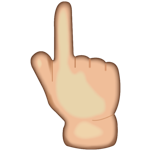 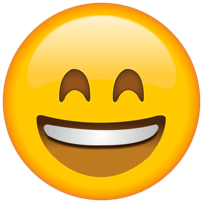 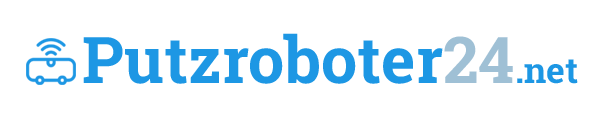 MontagDienstagMittwochDonnerstagFreitagSamstagSonntag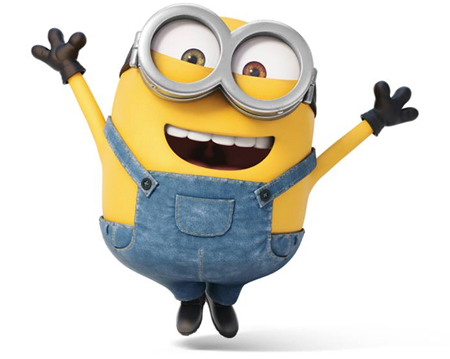 